L’amica geniale  tra serie e romanzo : L’amicizia al femminile. Visiona  sul tuo cellulare i tre estratti della prima stagione di L’amica geniale  «Lenù ragiona Lila»     		 https://www.youtube.com/watch?v=ljOX0F0Kn8Y   « Lila vuole una promessa da Lenù »       https://www.youtube.com/watch?v=Ol9EqrX9QKU  « Marcello si confessa a Lila »      https://www.youtube.com/watch?v=iUTllAzbZUkLeggi e ritrova a quale estratto di romanzo corrispondono le puntate che hai appena viste. Riscrivi i titoli delle puntate davanti ad ogni estratto letterario.Estratto 1 : Titolo «  .....................................................................................»           (Volume 1 p.180-182)« L’altra dichiarazione gliel’aveva fatta Marcello Solara1. Nell’udire quel nome sentii una fitta allo stomaco. Se l’amore di Pasquale era un segno di quanto Lila fosse capace di piacere, l’amore di Marcello, un giovane bello, ricco, con l’automobile, duro, violento, camorrista, abituato cioè a prendersi le femmine che voleva, era ai miei occhi, agli occhi di tutte le mie coetanee, malgrado la pessima fama che aveva, anzi forse anche per quella, una promozione, il passaggio da ragazzina smagrita a donna capace di piegare a sé chiunque.- E com’è successo ? [chiese Lenù...][Marcello] s’era messo a farle molti complimenti : « Come ti sei fatta grande, che begli occhi che hai, quanto sei bella ». E poi le aveva raccontato il sogno che aveva fatto quella notte : lui le chiedeva di fidanzarsi, lei gli diceva di sì, lui le regalava un anello di fidanzamento di sua nonna, che aveva nella fascia del castone tre diamanti. Lila, finalmente, seguitando a camminare, aveva parlato. Gli aveva chiesto : « In questo sogno ti ho detto sì? ». Marcello gliel’aveva confirmato e lei aveva replicato : « Allora era proprio un sogno, perché sei un animale, tu e la tua famiglia, tuo nonno, tuo padre, tuo fratello, e con te non mi fidanzerei nemmeno se mi dici che m’ammazzi ».- Gli hai detto così ?- Gli ho detto anche di più.- Cioè ? [...]Marcello aveva capito finalmente che non stava scherzando, che davvero lo considerava molto meno di una rana, di una salamandra, e si era all’improvviso depresso. [...] Lila aveva affrettato il passo e quando lui aveva provato a tenerle dietro, gli aveva gridato : « Vattene »  e s’era messa a correre.- Tu hai fatto questo a Marcello Solara ?- Sì.- Tu sei pazza : non lo dire a nessuno che l’hai trattato così ».1 I Solara : famiglia potente e camorrista. Silvio Solara è il padre di Marcello Solara.Estratto 2 : Titolo «  ........................................................................................»       (Volume 1 p. 306-307)[La madre di Lila] « ...mi venne a parlare perché parlassi con Lila e mettessi una buona parola. Ne fui lusingata1, pensai a lungo a come schierarmi2. Era in ballo3 un matrimonio, una cosa chiara, articolatissima, sovraccarica di affetti e di interessi. Mi spaventai.  Io, [...] escludevo che, se mi fossi trovata al posto di Lila, avrei avuto il coraggio di mandare tutto all’aria. Ma lei sì, lei ne sarebbe stata capace, anche se il matrimonio era a un passo dalla celebrazione. Che fare ? Sentivo che mi sarebbe bastato pochissimo per spingerla lungo quella via e che adoperarmi per quella finalità mi avrebbe dato molto piacere. Sotto sotto4 era ciò che volevo veramente : riportarla alla Lila pallida, [...] addosso pezze di quattro soldi. Niente più quelle arie, quell’agire da Jacqueline Kennedy di rione. Ma per disgrazia sua e mia mi sembrò un’azione meschina. Credendo di fare il suo bene, non volli restituirla al grigiore di casa Cerullo5 e così mi si piantò in testa un’idea sola e non seppi fare altro che dirgliela e ridirgliela : Silvio Solara, non è Marcello [...] e sbagliato fare confusione.[...] Silvio farà il compare di fazzoletto e darà una mano a Rino5 e Stefano6 per lo smercio delle scarpe, tutto qui ; non avrà nessun peso nella tua vita futura. [...] Parlai del prima e del dopo, della vecchia generazione e della nostra, di come noi fossimo diversi, di quanto lei e Stefano fossero diversi. E quest’ultimo argomento fece breccia, la sedusse, ci tornai su con molta passione [...] e piano piano si acquietò. »1 Lusingato(a) : onorato(a), gratificato(a)                   2 Schierarsi : prendere posizione (fisicamente o moralmente)3 in ballo : in gioco			               4 Sotto sotto : nell’intimo, nel fondo, di nascosto5 I Cerullo : la famiglia di Lila. Rino, è suo fratello 6  Stefano Carracci : marito di Lila, proprietario di una Salumeria.		Estratto 3 : Titolo «  ......................................................................................... »     (Volume 1 p. 308-309) « Arrivò il 12 marzo, una giornata mite, già primaverile. Lila volle che andassi presto nella sua vecchia casa, che l’aiutassi a lavarsi, a pettinarsi, a vestirsi. Mandò via la madre, restammo sole. Si seddette sul bordo del letto in mutande e reggiseno. Accanto, aveva l’abito da sposa, che pareva il corpo di una morta ; davanti, sul pavimento, c’era la conca di rame2 ricolma d’acqua fumante. Mi chiese a bruciapelo :- Secondo te, sto sbagliando1 ? »- A far che ?- A sposarmi.- Pensi ancora alla storia del compare di fazzoletto ?- No, penso alla maestra. Perché non mi ha voluto far entrare ?- Perché è una vecchia bisbetica.Stette zitta per un po’ a fissare l’acqua che brillava nella conca, poi disse :- Qualsiasi cosa succeda, tu, continua a studiare.- Altri due anni : poi prendo la licenza e ho finito.- No, non finire mai : te li do io i soldi, devi studiare sempre.Feci un risolino nervoso, poi dissi :- Grazie, ma un certo punto le scuole finiscono.- Non per te : tu sei la mia amica geniale, devi diventare la più brava di tutti, maschi e femmine. »1Sbagliare : se tromper, faire erreur	2 La conca di rame : la bassine en cuivreRispondi a queste domande prendendo in considerazione i 3 testia. Quale estratto rivela il rapporto ambiguo dell’amicizia tra Lila e Lenù ? Cita il testo. La fiducia  Estratto(i) ___			  La solidarietà  Estratto(i) ___ La rivalità  Estratto(i) ___			  L’invidia/ La gelosia  Estratto(i) ___b. Con quali mezzi cercano di emanciparsi dal « rione » ? Scegli le affermazioni giuste specificando se si tratta di Lenù o di Lila.  Sposandosi con un uomo più ricco di lei		 Emigrando all’estero Rifiutando di legarsi ad una famiglia camorrista 	 Studiando per diventare più brava dei maschi Non avendo paura di affrontare uomini potenti 	 Respingendo un uomo violento che detta le leggi del rionec. In che maniera quest’amicizia permette a Lila e Lenù di cambiare condizione sociale ?        4.     Con un compagno, fate il riassunto orale dell’estratto che avete preferito.Scheda di Aiuto !      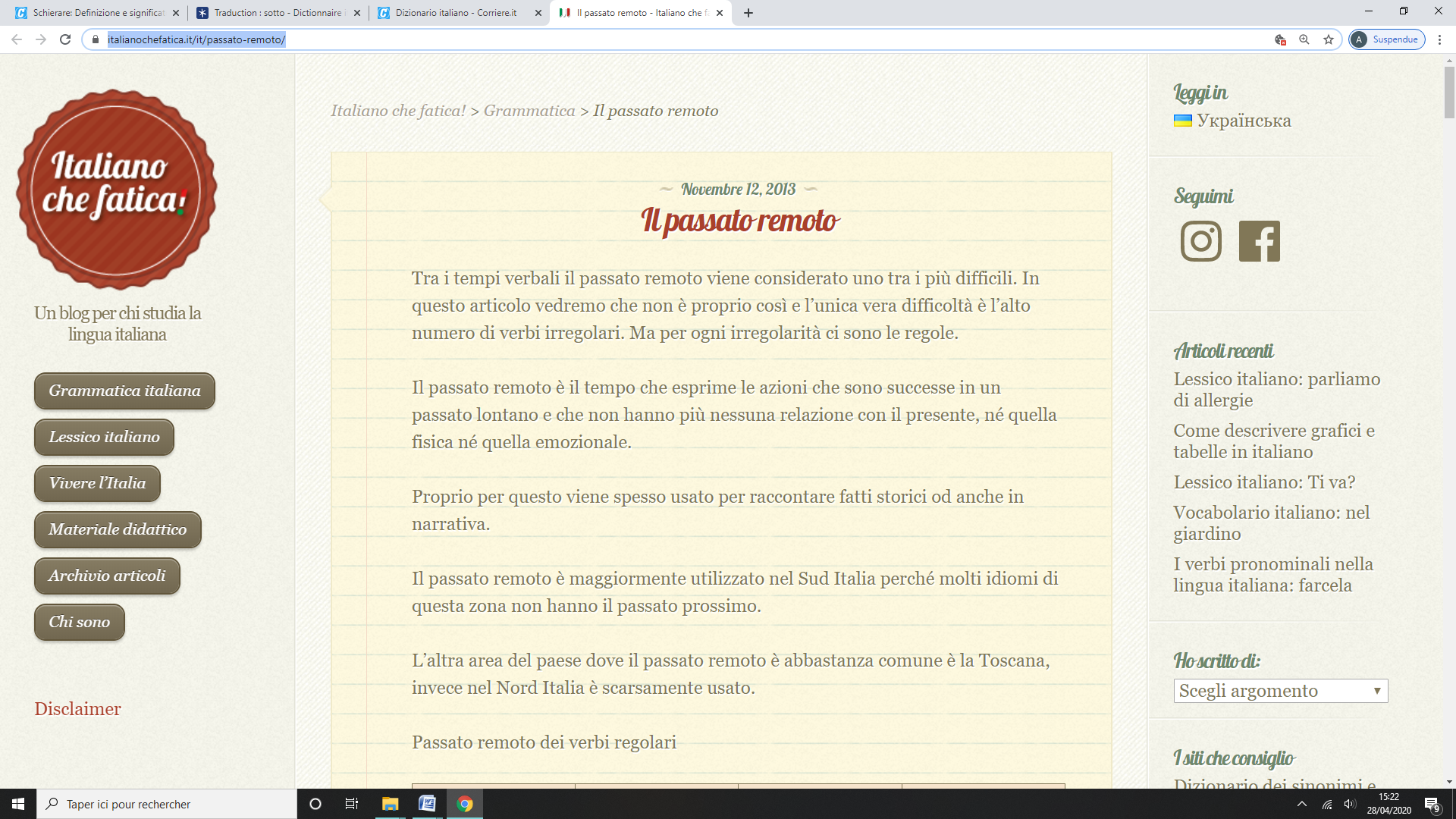 Regolari 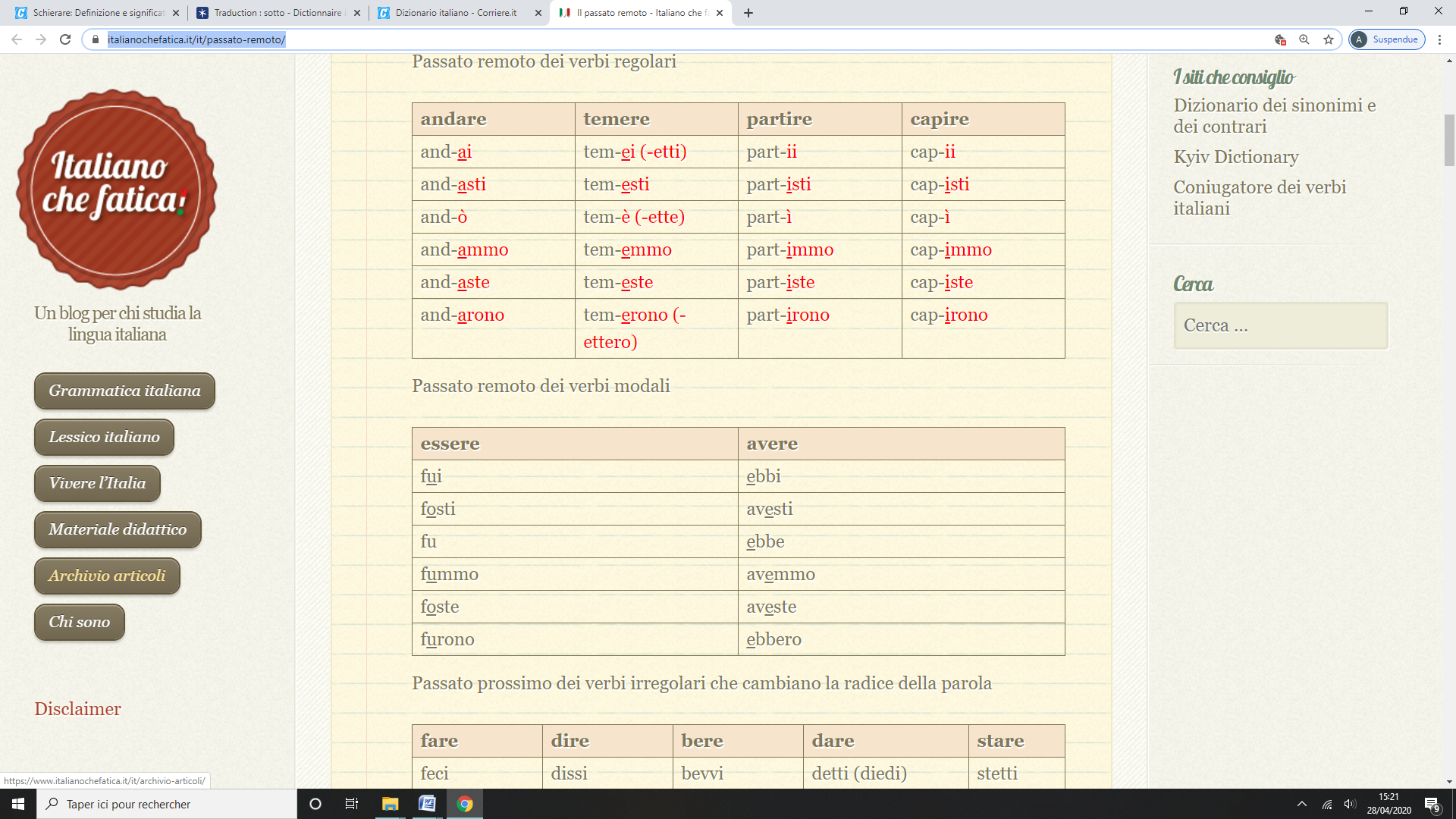 Irregolari 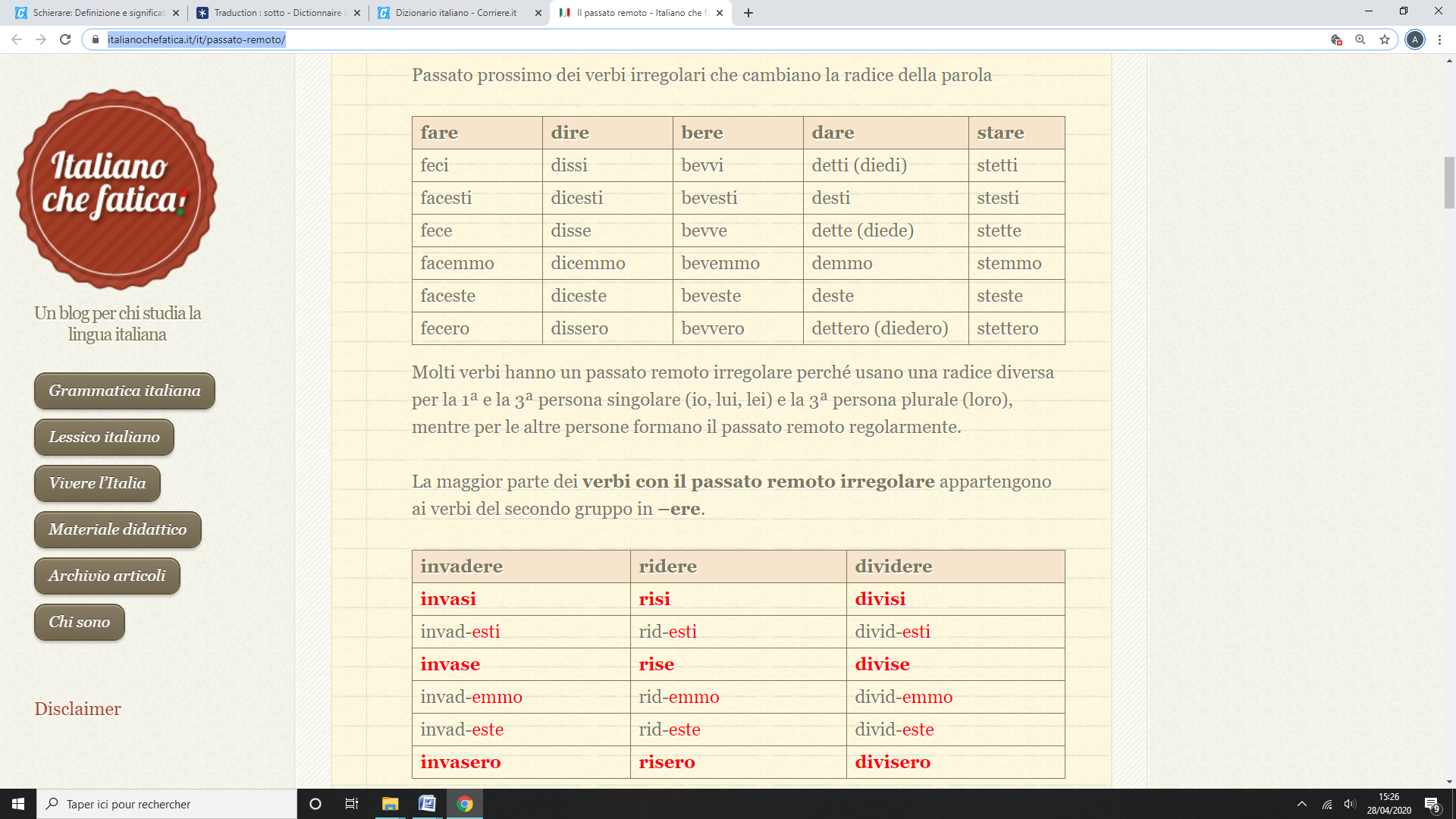 (Alcuni)Pour découvrir les autres verbes irréguliers : https://www.italianochefatica.it/it/passato-remoto/